
John Hloomberg	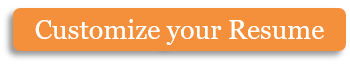 Phone: (123) 456 78 99 | Email: info@hloom.com Address: 1234 Park Avenue, Redwood City, CA 94063Education				May 2002	MASSAGE THERAPY DEGREE	SEATTLE ACADEMY OF HEALTH, SEATTLE, WAWork Experience				Dec 03 – Nov 09	MASSAGE THERAPIST	SUNSET DAY SPA, SEATTLE, WA			Provided massage services to clients using safe, appropriate and effective techniques.			Performed health history on clients and updated prior to each session; ascertained precautions/contradictions for massage prior to each session			Explained procedures and applied techniques appropriate to client needs and preferences			Observed client reaction to massage and modified as necessary			Solicited feedback and responded accordingly			Documented all sessions performed according to established guidelines	Jan 09 – Nov 08	STAFF CLINICAL MASSAGE THERAPIST	SEAMEN’S HOSPITAL, SEATTLE, WA			Developed and utilized therapeutic strategies to solve client'ssoft tissue injuries while working in conjunction with an MD and assisting in maximizing the patient's recovery goals while working on traumatic brain injuries in recovering patients who suffered from a stroke			Performed therapeutic massages on clients with musculo-skeletal problemssuch as back and neck pain, rotator cuff injuries, sprains and strains, headaches, sports injuries, and stress related conditions			Performed sports, deep tissue, and Swedish massagesSkills Summary 						Experienced massage therapist dedicated to providing quality therapeutic massages and educating people on overall health and wellness			Succeeded in building an efficient private practice while working alongside other massage therapists			Able to uphold moral ethics to help promote a positive view on the industry			Established and maintained excellent client relationships to ensure higher number of repeat clientele			Qualified in: Chair massage, Swedish massage, deep tissue massage, stone massage, body stretching and ROM, prenatal/side-lying massage			Also experienced in spa services, stone therapy, CPR, nutrition and reflexology------------References Available Upon Request ------------Copyright information - Please read© This Free Resume Template is the copyright of Hloom.com. You can download and modify this template for your own personal use to create a resume for yourself, or for someone else. You can (and should!) remove this copyright notice (click here to see how) before sending your resume to potential employers.You may not distribute or resell this template, or its derivatives, and you may not make it available on other websites without our prior permission. All sharing of this template must be done using a link to http://www.hloom.com/resumes/. For any questions relating to the use of this template please email us - info@hloom.com